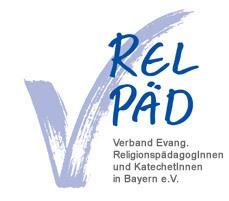 Anmeldung zum Katechet*innen-Treffen bitte bis 19.10.2020 an die Geschäftsführung des VERK: geschaeftsfuehrung@verk.deOder per Post an: Andrea Ruehe-Haubner Leyher Str. 78a90431 NürbergName, Vorname	........................................................................................Adresse 		........................................................................................			........................................................................................Mailadresse 		........................................................................................Dekanat 		........................................................................................Ich melde mich an zu:  Treffen Sa, 24.10.2020 in Nürnberg live	 	 Treffen Sa, 30.01.2021 in München liveFalls es ein Online-Treffen wird, möchte ich teilnehmen: Zoom-Treffen am Sa, 24.10.2020 		 Zoom-Treffen am Sa, 30.01.2021Ich kann leider nicht kommen, habe aber folgendes Anliegen:	......................................................................................................	......................................................................................................		......................................................................................................	...................................................................................................... Ich möchte in den Mail-Verteiler für Katechetinnen-Infos aufgenommen werden. Ich bin an einer Fahrgemeinschaft zu dem Treffen interessiert und einverstanden, dass meine Daten zu diesem Zweck weitergegeben werden.Die Fahrtkosten für VERK-Mitglieder übernimmt der VERK (DB-Ticket 2.Klasse oder Fahrtkosten 13 ct/km). Eine Fahrtkostenliste liegt beim Treffen aus.................................................